                         物流设施设备                               课题名称课题名称货物的包装、封口及捆扎打包货物的包装、封口及捆扎打包货物的包装、封口及捆扎打包货物的包装、封口及捆扎打包学情分析学情分析大一第二学期的课程，学习的积极性比较高，三个班级都属于小班教学，课堂教学会比较好组织，课堂纪律也应该比较好把握；本学期所教授班级，在上学期学过《物流基础》这门专业基础课，对物流相关知识有了一定的了解，是学习本课程的基础。本学期要在此次基础学习物流各种设施设备的理论及技能。大一第二学期的课程，学习的积极性比较高，三个班级都属于小班教学，课堂教学会比较好组织，课堂纪律也应该比较好把握；本学期所教授班级，在上学期学过《物流基础》这门专业基础课，对物流相关知识有了一定的了解，是学习本课程的基础。本学期要在此次基础学习物流各种设施设备的理论及技能。大一第二学期的课程，学习的积极性比较高，三个班级都属于小班教学，课堂教学会比较好组织，课堂纪律也应该比较好把握；本学期所教授班级，在上学期学过《物流基础》这门专业基础课，对物流相关知识有了一定的了解，是学习本课程的基础。本学期要在此次基础学习物流各种设施设备的理论及技能。大一第二学期的课程，学习的积极性比较高，三个班级都属于小班教学，课堂教学会比较好组织，课堂纪律也应该比较好把握；本学期所教授班级，在上学期学过《物流基础》这门专业基础课，对物流相关知识有了一定的了解，是学习本课程的基础。本学期要在此次基础学习物流各种设施设备的理论及技能。教学目标教学目标知识目标知识目标能力目标素质目标教学目标教学目标1.流通加工的概念、作业及其与生产加工的区别2．流通加工设备的类型及特点3.流通加工设备的工作原理4.流通加工设备的工作原理与维护1.流通加工的概念、作业及其与生产加工的区别2．流通加工设备的类型及特点3.流通加工设备的工作原理4.流通加工设备的工作原理与维护1.能够理解流通加工设备在剪切、冷链、建筑等领域的主要作用2．能够了解管理和维护常见的流通加工设备的方法3.能够掌握捆扎打包机等包装设备的具体使用方法培养学生职场素质培养学生绿色物流的理念培养学生团队合作精神本单元任务本单元任务货物的包装、封口及捆扎打包货物的包装、封口及捆扎打包货物的包装、封口及捆扎打包货物的包装、封口及捆扎打包教学重点教学重点流通加工的作用流通加工的作用流通加工的作用流通加工的作用教学难点教学难点流通加工与生产加工的不同流通加工与生产加工的不同流通加工与生产加工的不同流通加工与生产加工的不同教法与学法教法与学法教学方法任务导入法教学教授法任务导入法教学教授法任务导入法教学教授法教法与学法教法与学法学习方法小组讨论学习探究学习小组讨论学习探究学习小组讨论学习探究学习教学资源教学资源教材《现代物流设施与设备》，赵庆祯 主编北京理工大学出版社出版《现代物流设施与设备》，赵庆祯 主编北京理工大学出版社出版《现代物流设施与设备》，赵庆祯 主编北京理工大学出版社出版课件项目四项目四项目四资源现代物流杂志社https://www.soft78.com/article/2012-12/2-ff8080813b2e07db013b8982b55c2e9c.html现代物流杂志社https://www.soft78.com/article/2012-12/2-ff8080813b2e07db013b8982b55c2e9c.html现代物流杂志社https://www.soft78.com/article/2012-12/2-ff8080813b2e07db013b8982b55c2e9c.html教学内容与过程教学内容与过程教学内容与过程教学内容与过程教学内容与过程教学内容与过程环节	教学内容	教学内容	教学内容	教学内容	教学内容任务导入阿迪达斯额成功之道阿迪达斯公司在美国有一家超级市场，设立了组合式鞋店，摆放着不是做好了的鞋，而是做鞋用的半成品，款式花色多佯，有6种鞋跟、8种鞋底，均为塑料制造的，鞋面的颜色以黑、白为主，搭带的颜色有80种，款式有百余种，顾客进来可任意挑选自己所喜欢的各个部位，交给职员当场进行组含。只要10分钟，一双崭新的鞋便唾手可得。 这家鞋店昼夜营业，职员技术熟练.鞋子的售价与成批制造的价格差不多，有的还稍便宜些。所以顾客络绎不绝，销售金额比邻近的鞋店多在此案例中，体现了流通加工作业的哪些作用？阿迪达斯额成功之道阿迪达斯公司在美国有一家超级市场，设立了组合式鞋店，摆放着不是做好了的鞋，而是做鞋用的半成品，款式花色多佯，有6种鞋跟、8种鞋底，均为塑料制造的，鞋面的颜色以黑、白为主，搭带的颜色有80种，款式有百余种，顾客进来可任意挑选自己所喜欢的各个部位，交给职员当场进行组含。只要10分钟，一双崭新的鞋便唾手可得。 这家鞋店昼夜营业，职员技术熟练.鞋子的售价与成批制造的价格差不多，有的还稍便宜些。所以顾客络绎不绝，销售金额比邻近的鞋店多在此案例中，体现了流通加工作业的哪些作用？阿迪达斯额成功之道阿迪达斯公司在美国有一家超级市场，设立了组合式鞋店，摆放着不是做好了的鞋，而是做鞋用的半成品，款式花色多佯，有6种鞋跟、8种鞋底，均为塑料制造的，鞋面的颜色以黑、白为主，搭带的颜色有80种，款式有百余种，顾客进来可任意挑选自己所喜欢的各个部位，交给职员当场进行组含。只要10分钟，一双崭新的鞋便唾手可得。 这家鞋店昼夜营业，职员技术熟练.鞋子的售价与成批制造的价格差不多，有的还稍便宜些。所以顾客络绎不绝，销售金额比邻近的鞋店多在此案例中，体现了流通加工作业的哪些作用？阿迪达斯额成功之道阿迪达斯公司在美国有一家超级市场，设立了组合式鞋店，摆放着不是做好了的鞋，而是做鞋用的半成品，款式花色多佯，有6种鞋跟、8种鞋底，均为塑料制造的，鞋面的颜色以黑、白为主，搭带的颜色有80种，款式有百余种，顾客进来可任意挑选自己所喜欢的各个部位，交给职员当场进行组含。只要10分钟，一双崭新的鞋便唾手可得。 这家鞋店昼夜营业，职员技术熟练.鞋子的售价与成批制造的价格差不多，有的还稍便宜些。所以顾客络绎不绝，销售金额比邻近的鞋店多在此案例中，体现了流通加工作业的哪些作用？阿迪达斯额成功之道阿迪达斯公司在美国有一家超级市场，设立了组合式鞋店，摆放着不是做好了的鞋，而是做鞋用的半成品，款式花色多佯，有6种鞋跟、8种鞋底，均为塑料制造的，鞋面的颜色以黑、白为主，搭带的颜色有80种，款式有百余种，顾客进来可任意挑选自己所喜欢的各个部位，交给职员当场进行组含。只要10分钟，一双崭新的鞋便唾手可得。 这家鞋店昼夜营业，职员技术熟练.鞋子的售价与成批制造的价格差不多，有的还稍便宜些。所以顾客络绎不绝，销售金额比邻近的鞋店多在此案例中，体现了流通加工作业的哪些作用？知识补充一、热收缩包装机1.工作原理热收缩包装机采用石英远红外管加热，收缩温度和输送速度稳定可调，用适宜的包装材料加热收缩，进行货物包装。包装之后的产品能密封、防潮、防撞击，此种包装方式适用于多件物品裹紧包装和托盘包装。采用收缩膜包裹在产品或包装件外边，经过加热使收缩薄膜裹紧产品或包装件，充分显示物品外观、提高产品的展销性、增加美观及价值感;同时包装后的物品能密封、防潮、防污染，并保护商品免受来自外部的冲击，具有一定的缓冲性和防盗功能，如图6 -13所示。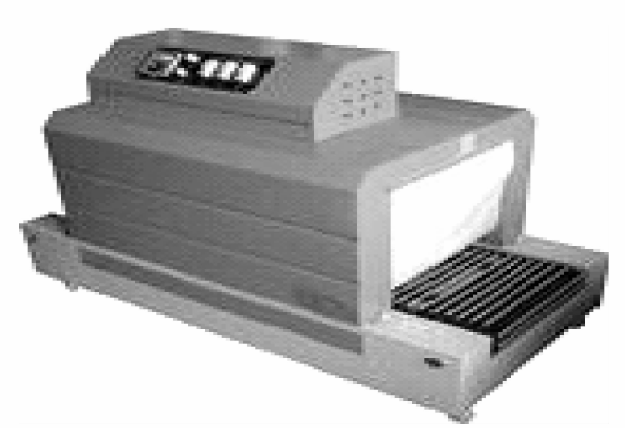 2.注意事项①在收缩包装过程中，如发现皱纹过多，说明温度过低或速度太快，这时可提高温度值或减速输送速度。②如出现收缩裂纹现象时，说明温度值过高或输送速度太慢，可根据实际情况予以调整，由于温度值与速度值互相牵制，有时可能需要多次调节，才能达到要求。③要确定所选用包装膜的材料，再选购热收缩包装机。二、封口机在包装作业过程中，封口是一种常见的包装操作，封口机的主要作用是在包装容器内充填产品后，为了使产品得以密封保存，避免产品污染变质，它可以分为手动封口和机械设备封口两种，手动封口主要是使用封箱器手动作业，这种方式速度慢、效率低、包装质量不稳定;机械封口作业主要是使用封口机工作。 1.封口机结构及工作原理一般来讲，封口机由机架、减速调速传动机构，封口印字机构，输送装置及电器电子控制系统等部件组成。当封口机工作时，首先接通电源，各机构开始工作，电热元件通电后加热，使上下加热块急剧升温，并通过温度控制系统调整到所需温度，压印轮转动，根据需要冷却系统开始冷却，输送带送转、并由调速装置调整到所需的速度，如图6-14所示。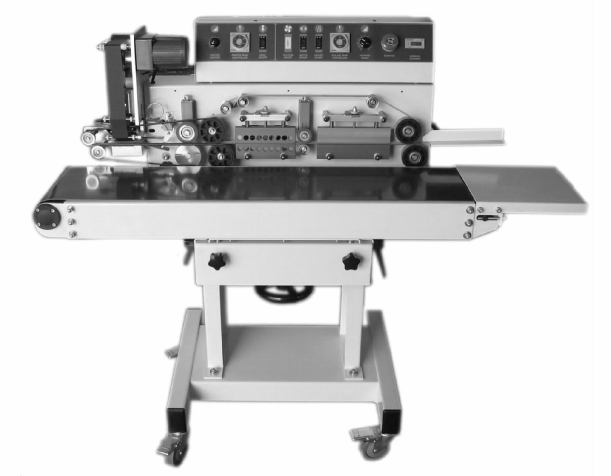 2.封口机操作注意事项①封口机应放置在通风、干燥、灰尘少的地方，并要求水平放置，与墙壁或其他物体的距离应大于20 cm，确保排风正常。②使用交流电源供电，检查电源电压是否符合要求。正确使用额定保险丝，在装卸保险丝时必须先将电源线拔除。③应使用单独的电源插座，并且插座及其连线允许通过的电流大于10 A插头与插座应接触良好，否则容易损坏封口机。④不要将金属物品放于封口头下，以避免设备超载而损坏⑤为避免人身伤害，请使用接地交流电源插座，主线路板地线绝不能与机箱连接。⑥工作时请勿触摸电路板及散热片，线路板及散热片带有高压，不能将金属物品伸入机箱内，否则可能发生严重的触电事故。⑦本机正常启动后，为了避免被烫伤或触电，请勿随意触摸封口头。三、捆扎裹包机裹包机工作原理是将被缠绕物体放置于转盘中央，启动转盘电机转动，自然地带动转盘转动，使物体实现了外围的缠绕膜机。与此同时升降机的电机也启动，带动缠绕捆扎机整个组合体做上下运动，达到物体高度方向的缠绕，这就实现了物体整个外表的缠绕包装。这样不仅有利于货物储存、运输及机械化装卸作业的包装要求，又能防止货物在搬运过程的损坏，起到防尘、防潮及保洁作用，也降低了生产成本，提高了生产效率，如图6-15所示。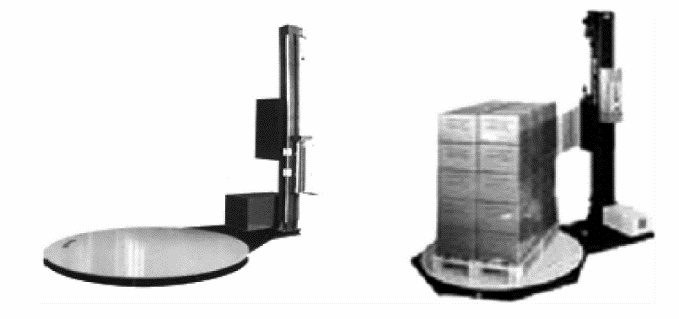 一、热收缩包装机1.工作原理热收缩包装机采用石英远红外管加热，收缩温度和输送速度稳定可调，用适宜的包装材料加热收缩，进行货物包装。包装之后的产品能密封、防潮、防撞击，此种包装方式适用于多件物品裹紧包装和托盘包装。采用收缩膜包裹在产品或包装件外边，经过加热使收缩薄膜裹紧产品或包装件，充分显示物品外观、提高产品的展销性、增加美观及价值感;同时包装后的物品能密封、防潮、防污染，并保护商品免受来自外部的冲击，具有一定的缓冲性和防盗功能，如图6 -13所示。2.注意事项①在收缩包装过程中，如发现皱纹过多，说明温度过低或速度太快，这时可提高温度值或减速输送速度。②如出现收缩裂纹现象时，说明温度值过高或输送速度太慢，可根据实际情况予以调整，由于温度值与速度值互相牵制，有时可能需要多次调节，才能达到要求。③要确定所选用包装膜的材料，再选购热收缩包装机。二、封口机在包装作业过程中，封口是一种常见的包装操作，封口机的主要作用是在包装容器内充填产品后，为了使产品得以密封保存，避免产品污染变质，它可以分为手动封口和机械设备封口两种，手动封口主要是使用封箱器手动作业，这种方式速度慢、效率低、包装质量不稳定;机械封口作业主要是使用封口机工作。 1.封口机结构及工作原理一般来讲，封口机由机架、减速调速传动机构，封口印字机构，输送装置及电器电子控制系统等部件组成。当封口机工作时，首先接通电源，各机构开始工作，电热元件通电后加热，使上下加热块急剧升温，并通过温度控制系统调整到所需温度，压印轮转动，根据需要冷却系统开始冷却，输送带送转、并由调速装置调整到所需的速度，如图6-14所示。2.封口机操作注意事项①封口机应放置在通风、干燥、灰尘少的地方，并要求水平放置，与墙壁或其他物体的距离应大于20 cm，确保排风正常。②使用交流电源供电，检查电源电压是否符合要求。正确使用额定保险丝，在装卸保险丝时必须先将电源线拔除。③应使用单独的电源插座，并且插座及其连线允许通过的电流大于10 A插头与插座应接触良好，否则容易损坏封口机。④不要将金属物品放于封口头下，以避免设备超载而损坏⑤为避免人身伤害，请使用接地交流电源插座，主线路板地线绝不能与机箱连接。⑥工作时请勿触摸电路板及散热片，线路板及散热片带有高压，不能将金属物品伸入机箱内，否则可能发生严重的触电事故。⑦本机正常启动后，为了避免被烫伤或触电，请勿随意触摸封口头。三、捆扎裹包机裹包机工作原理是将被缠绕物体放置于转盘中央，启动转盘电机转动，自然地带动转盘转动，使物体实现了外围的缠绕膜机。与此同时升降机的电机也启动，带动缠绕捆扎机整个组合体做上下运动，达到物体高度方向的缠绕，这就实现了物体整个外表的缠绕包装。这样不仅有利于货物储存、运输及机械化装卸作业的包装要求，又能防止货物在搬运过程的损坏，起到防尘、防潮及保洁作用，也降低了生产成本，提高了生产效率，如图6-15所示。一、热收缩包装机1.工作原理热收缩包装机采用石英远红外管加热，收缩温度和输送速度稳定可调，用适宜的包装材料加热收缩，进行货物包装。包装之后的产品能密封、防潮、防撞击，此种包装方式适用于多件物品裹紧包装和托盘包装。采用收缩膜包裹在产品或包装件外边，经过加热使收缩薄膜裹紧产品或包装件，充分显示物品外观、提高产品的展销性、增加美观及价值感;同时包装后的物品能密封、防潮、防污染，并保护商品免受来自外部的冲击，具有一定的缓冲性和防盗功能，如图6 -13所示。2.注意事项①在收缩包装过程中，如发现皱纹过多，说明温度过低或速度太快，这时可提高温度值或减速输送速度。②如出现收缩裂纹现象时，说明温度值过高或输送速度太慢，可根据实际情况予以调整，由于温度值与速度值互相牵制，有时可能需要多次调节，才能达到要求。③要确定所选用包装膜的材料，再选购热收缩包装机。二、封口机在包装作业过程中，封口是一种常见的包装操作，封口机的主要作用是在包装容器内充填产品后，为了使产品得以密封保存，避免产品污染变质，它可以分为手动封口和机械设备封口两种，手动封口主要是使用封箱器手动作业，这种方式速度慢、效率低、包装质量不稳定;机械封口作业主要是使用封口机工作。 1.封口机结构及工作原理一般来讲，封口机由机架、减速调速传动机构，封口印字机构，输送装置及电器电子控制系统等部件组成。当封口机工作时，首先接通电源，各机构开始工作，电热元件通电后加热，使上下加热块急剧升温，并通过温度控制系统调整到所需温度，压印轮转动，根据需要冷却系统开始冷却，输送带送转、并由调速装置调整到所需的速度，如图6-14所示。2.封口机操作注意事项①封口机应放置在通风、干燥、灰尘少的地方，并要求水平放置，与墙壁或其他物体的距离应大于20 cm，确保排风正常。②使用交流电源供电，检查电源电压是否符合要求。正确使用额定保险丝，在装卸保险丝时必须先将电源线拔除。③应使用单独的电源插座，并且插座及其连线允许通过的电流大于10 A插头与插座应接触良好，否则容易损坏封口机。④不要将金属物品放于封口头下，以避免设备超载而损坏⑤为避免人身伤害，请使用接地交流电源插座，主线路板地线绝不能与机箱连接。⑥工作时请勿触摸电路板及散热片，线路板及散热片带有高压，不能将金属物品伸入机箱内，否则可能发生严重的触电事故。⑦本机正常启动后，为了避免被烫伤或触电，请勿随意触摸封口头。三、捆扎裹包机裹包机工作原理是将被缠绕物体放置于转盘中央，启动转盘电机转动，自然地带动转盘转动，使物体实现了外围的缠绕膜机。与此同时升降机的电机也启动，带动缠绕捆扎机整个组合体做上下运动，达到物体高度方向的缠绕，这就实现了物体整个外表的缠绕包装。这样不仅有利于货物储存、运输及机械化装卸作业的包装要求，又能防止货物在搬运过程的损坏，起到防尘、防潮及保洁作用，也降低了生产成本，提高了生产效率，如图6-15所示。一、热收缩包装机1.工作原理热收缩包装机采用石英远红外管加热，收缩温度和输送速度稳定可调，用适宜的包装材料加热收缩，进行货物包装。包装之后的产品能密封、防潮、防撞击，此种包装方式适用于多件物品裹紧包装和托盘包装。采用收缩膜包裹在产品或包装件外边，经过加热使收缩薄膜裹紧产品或包装件，充分显示物品外观、提高产品的展销性、增加美观及价值感;同时包装后的物品能密封、防潮、防污染，并保护商品免受来自外部的冲击，具有一定的缓冲性和防盗功能，如图6 -13所示。2.注意事项①在收缩包装过程中，如发现皱纹过多，说明温度过低或速度太快，这时可提高温度值或减速输送速度。②如出现收缩裂纹现象时，说明温度值过高或输送速度太慢，可根据实际情况予以调整，由于温度值与速度值互相牵制，有时可能需要多次调节，才能达到要求。③要确定所选用包装膜的材料，再选购热收缩包装机。二、封口机在包装作业过程中，封口是一种常见的包装操作，封口机的主要作用是在包装容器内充填产品后，为了使产品得以密封保存，避免产品污染变质，它可以分为手动封口和机械设备封口两种，手动封口主要是使用封箱器手动作业，这种方式速度慢、效率低、包装质量不稳定;机械封口作业主要是使用封口机工作。 1.封口机结构及工作原理一般来讲，封口机由机架、减速调速传动机构，封口印字机构，输送装置及电器电子控制系统等部件组成。当封口机工作时，首先接通电源，各机构开始工作，电热元件通电后加热，使上下加热块急剧升温，并通过温度控制系统调整到所需温度，压印轮转动，根据需要冷却系统开始冷却，输送带送转、并由调速装置调整到所需的速度，如图6-14所示。2.封口机操作注意事项①封口机应放置在通风、干燥、灰尘少的地方，并要求水平放置，与墙壁或其他物体的距离应大于20 cm，确保排风正常。②使用交流电源供电，检查电源电压是否符合要求。正确使用额定保险丝，在装卸保险丝时必须先将电源线拔除。③应使用单独的电源插座，并且插座及其连线允许通过的电流大于10 A插头与插座应接触良好，否则容易损坏封口机。④不要将金属物品放于封口头下，以避免设备超载而损坏⑤为避免人身伤害，请使用接地交流电源插座，主线路板地线绝不能与机箱连接。⑥工作时请勿触摸电路板及散热片，线路板及散热片带有高压，不能将金属物品伸入机箱内，否则可能发生严重的触电事故。⑦本机正常启动后，为了避免被烫伤或触电，请勿随意触摸封口头。三、捆扎裹包机裹包机工作原理是将被缠绕物体放置于转盘中央，启动转盘电机转动，自然地带动转盘转动，使物体实现了外围的缠绕膜机。与此同时升降机的电机也启动，带动缠绕捆扎机整个组合体做上下运动，达到物体高度方向的缠绕，这就实现了物体整个外表的缠绕包装。这样不仅有利于货物储存、运输及机械化装卸作业的包装要求，又能防止货物在搬运过程的损坏，起到防尘、防潮及保洁作用，也降低了生产成本，提高了生产效率，如图6-15所示。一、热收缩包装机1.工作原理热收缩包装机采用石英远红外管加热，收缩温度和输送速度稳定可调，用适宜的包装材料加热收缩，进行货物包装。包装之后的产品能密封、防潮、防撞击，此种包装方式适用于多件物品裹紧包装和托盘包装。采用收缩膜包裹在产品或包装件外边，经过加热使收缩薄膜裹紧产品或包装件，充分显示物品外观、提高产品的展销性、增加美观及价值感;同时包装后的物品能密封、防潮、防污染，并保护商品免受来自外部的冲击，具有一定的缓冲性和防盗功能，如图6 -13所示。2.注意事项①在收缩包装过程中，如发现皱纹过多，说明温度过低或速度太快，这时可提高温度值或减速输送速度。②如出现收缩裂纹现象时，说明温度值过高或输送速度太慢，可根据实际情况予以调整，由于温度值与速度值互相牵制，有时可能需要多次调节，才能达到要求。③要确定所选用包装膜的材料，再选购热收缩包装机。二、封口机在包装作业过程中，封口是一种常见的包装操作，封口机的主要作用是在包装容器内充填产品后，为了使产品得以密封保存，避免产品污染变质，它可以分为手动封口和机械设备封口两种，手动封口主要是使用封箱器手动作业，这种方式速度慢、效率低、包装质量不稳定;机械封口作业主要是使用封口机工作。 1.封口机结构及工作原理一般来讲，封口机由机架、减速调速传动机构，封口印字机构，输送装置及电器电子控制系统等部件组成。当封口机工作时，首先接通电源，各机构开始工作，电热元件通电后加热，使上下加热块急剧升温，并通过温度控制系统调整到所需温度，压印轮转动，根据需要冷却系统开始冷却，输送带送转、并由调速装置调整到所需的速度，如图6-14所示。2.封口机操作注意事项①封口机应放置在通风、干燥、灰尘少的地方，并要求水平放置，与墙壁或其他物体的距离应大于20 cm，确保排风正常。②使用交流电源供电，检查电源电压是否符合要求。正确使用额定保险丝，在装卸保险丝时必须先将电源线拔除。③应使用单独的电源插座，并且插座及其连线允许通过的电流大于10 A插头与插座应接触良好，否则容易损坏封口机。④不要将金属物品放于封口头下，以避免设备超载而损坏⑤为避免人身伤害，请使用接地交流电源插座，主线路板地线绝不能与机箱连接。⑥工作时请勿触摸电路板及散热片，线路板及散热片带有高压，不能将金属物品伸入机箱内，否则可能发生严重的触电事故。⑦本机正常启动后，为了避免被烫伤或触电，请勿随意触摸封口头。三、捆扎裹包机裹包机工作原理是将被缠绕物体放置于转盘中央，启动转盘电机转动，自然地带动转盘转动，使物体实现了外围的缠绕膜机。与此同时升降机的电机也启动，带动缠绕捆扎机整个组合体做上下运动，达到物体高度方向的缠绕，这就实现了物体整个外表的缠绕包装。这样不仅有利于货物储存、运输及机械化装卸作业的包装要求，又能防止货物在搬运过程的损坏，起到防尘、防潮及保洁作用，也降低了生产成本，提高了生产效率，如图6-15所示。任务分析针对每一项输送任务，应根据具体的起输送物重量、种类及规格来确定选用哪种输送设备？选用这些输送设备作业应从哪些参数入手考虑？针对每一项输送任务，应根据具体的起输送物重量、种类及规格来确定选用哪种输送设备？选用这些输送设备作业应从哪些参数入手考虑？针对每一项输送任务，应根据具体的起输送物重量、种类及规格来确定选用哪种输送设备？选用这些输送设备作业应从哪些参数入手考虑？针对每一项输送任务，应根据具体的起输送物重量、种类及规格来确定选用哪种输送设备？选用这些输送设备作业应从哪些参数入手考虑？针对每一项输送任务，应根据具体的起输送物重量、种类及规格来确定选用哪种输送设备？选用这些输送设备作业应从哪些参数入手考虑？任务实施做好任务分析根据分析选择合适的设备对设备的使用规程进行说明做好设备的保养维护说明设置设备故障处理措施做好任务分析根据分析选择合适的设备对设备的使用规程进行说明做好设备的保养维护说明设置设备故障处理措施做好任务分析根据分析选择合适的设备对设备的使用规程进行说明做好设备的保养维护说明设置设备故障处理措施做好任务分析根据分析选择合适的设备对设备的使用规程进行说明做好设备的保养维护说明设置设备故障处理措施做好任务分析根据分析选择合适的设备对设备的使用规程进行说明做好设备的保养维护说明设置设备故障处理措施